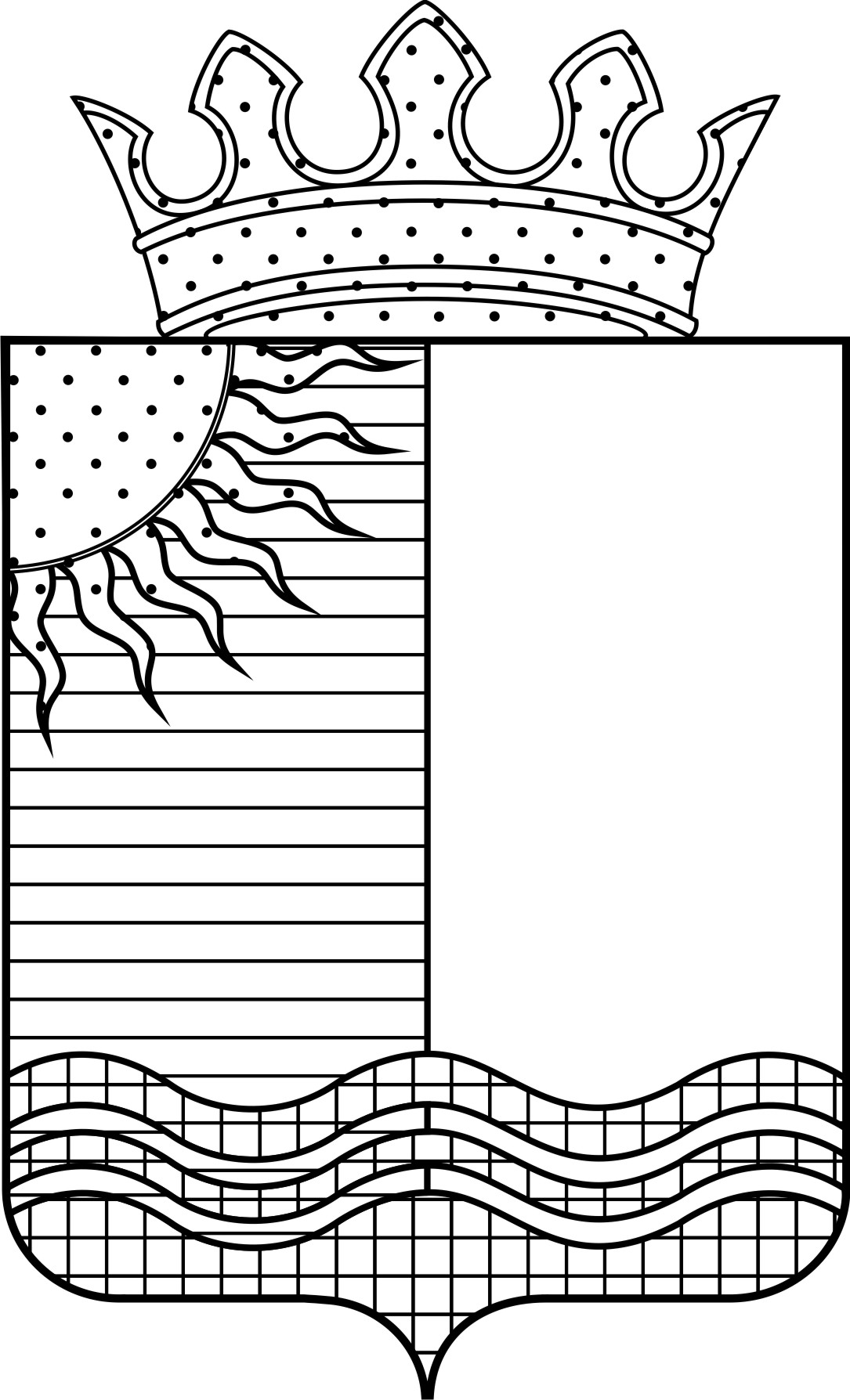 Администрация Чернушинского муниципального района УПРАВЛЕНИЕ  ОБРАЗОВАНИЯП Р И К А ЗВо исполнение Указа Президента Российской Федерации от 07.05.2018 года № 204 «О национальных целях и стратегических задачах развития Российской Федерации на период до 2024 года», на основании письма Министерства образования и науки Пермского края от 15.04.2019 года № СЭД-26-01-36-530 «О работе в рамках национального проекта «Образование» ПРИКАЗЫВАЮ:1.Утвердить состав рабочей группы по реализации региональных проектов национального проекта «Образование» на территории Чернушинского муниципального района (Приложение 1).2. Назначить	ответственных администраторов за реализацию региональных  проектов национального проекта «Образование»: 2.1. Бородину О.А., главного специалиста отдела качества образования, за реализацию региональных проектов «Современная школа», «Цифровая образовательная среда»;2.2. Занину Т.Н., директора МБУ ДПО ММЦ, за реализацию региональных проектов «Поддержка семей, имеющих детей», «Учитель будущего»;Першину Н.А., главного специалиста отдела качества образования, за реализацию региональных проектов «Успех каждого ребенка», «Социальная активность». Ответственным администраторам разработать план мероприятий по реализации региональных проектов национального проекта «Образование» на территории Чернушинского муниципального района.Директору МБУ ДПО ММЦ Т.Н. Заниной  обеспечить информационную, методическую поддержку реализации региональных проектов национального проекта «Образование» на территории Чернушинского муниципального района.Контроль за реализацией региональных проектов национального проекта «Образование» на территории Чернушинского муниципального района оставляю за собой.Начальник Управления                                                                     И.А. Бактиева Приложение 1 к приказу Управления образования администрации Чернцушинского муниципального района  от 24.07.2019 № 164Состав рабочей группы по реализации региональных проектов национального проекта «Образование» на территории Чернушинского муниципального района Бактиева И.А., начальник Управления образования администрации Чернушинского муниципального района, руководитель рабочей  группы;Занина Т.Н., директор МБУ ДПО ММЦ;Бородина О.А., главный специалист отдела качества образования Управления образования;Першина Н.А.,  главный специалист отдела качества образования Управления образования;Малкова А.М., ведущий специалист отдела качества образования Управления образования;Першина Н.А., главный специалист отдела качества  образования; Старцева Т.Н., руководитель МБОУ «СОШ №5» (по согласованию);Федулова О.Г., руководитель МАОУ «СОШ №2» (по согласованию).02.07.2019№158О реализации региональных проектов национального проекта«Образование» на территорииЧернушинского муниципального района 